The BGES School (ICSE)12B Heysham RoadKolkata 700020ADMINISTRATIVE INSTRUCTIONSINTER HOUSE ELOCUTION COMPETITION IN ENGLISH (CLASSES 8-10) 2022-2023Event Schedule   Friday 5th August, 2022I/C                         HB/HGParticipants        Classes 8-10Venue                  Second Floor HallJudge Teacher    MSAJudge Students                              2407 Aryan Mishra Gandhi House                              2116 Janvi Gandhi Nehru House                              2130 Sourav Singh Patel House                               2865 Mandira B.K Tagore HouseTime Keeper      2403 MahekVadher Gandhi HouseScorer                2865 Swastika Mitra Patel HouseHouse Team     Each house team to have 4 participants. Time given will be 3 minutes.Team Registration last date Friday, 1st August, 2022, final names to I/C along with the reserves. Final names can be decided by the house from the names given on the day of the event.Special InstructionsTOPIC: “Self –employment for young people of India- advantages/disadvantages”Students can prepare a speech or a passage or a poem on the related topic. Students will speak minimum for 3 minutes and maximum for 5 minutes. Students should speak clearly with correct pronunciation. Event will start at the time given. The participants should assemble in the Second Floor Hall 15 minutes before the start time.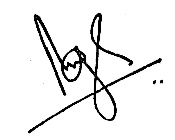 Brij Bhushan Singh Principal28th March, 2022                                                                                                 Issue Date: 28th March, 2022